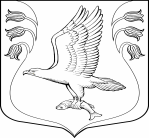 Администрация муниципального образования«Кузёмкинское сельское поселение»Кингисеппского муниципального районаЛенинградской областиПО С Т А Н О В Л Е Н И Е18.03.2021 г.                  № 35О внесении изменений в постановление от 18.04.2017 г.№ 51 «Об утверждении Положения о контрактномуправляющем администрации МО «Кузёмкинскоесельское поселение»Рассмотрев протест Кингисеппского городского прокурора от 10.03.2021г. № 7-03-21 на постановление от 18.04.2017 г. № 51 «Об утверждении Положения о контрактном управляющем администрации МО «Кузёмкинское сельское  поселение», в целях приведения действующего Положения в соответствие с федеральным законодательством, в соответствии с Федеральными законами от 01.05.2019 N 71-ФЗ «О внесении изменений в Федеральный закон «О контрактной системе в сфере закупок товаров, работ, услуг для обеспечения государственных и муниципальных нужд», от 05.04.2013 N 44-ФЗ «О контрактной системе в сфере закупок товаров, работ, услуг для обеспечения государственных и муниципальных нужд», от 06.10.2003 г. № 131-ФЗ «Об общих принципах организации местного самоуправления в Российской Федерации», руководствуясь Уставом муниципального образования «Кузёмкинское сельское поселение» Кингисеппского муниципального района Ленинградской области», администрация МО «Кузёмкинское сельское поселение»ПОСТАНОВЛЯЕТ: Протест Кингисеппского городского прокурора от 10.03.2021г. № 7-03-2021 на постановление от 18.04.2017 г. № 51 «Об утверждении Положения о контрактном управляющем администрации МО «Кузёмкинское сельское  поселение» удовлетворить.Пункт 1 постановления признать утратившим силу.Пункты 2,3,4 и 5 постановления считать соответственно пунктами 1,2,3 и 4.Внести изменения в «Положение о контрактном управляющем МО «Кузёмкинское сельское поселение» (приложение № 1 к постановлению от 18.04.2017 г.№ 51), а именно: 4.1. в разделе Функции контрактного управляющего:В п.1.1. исключить фразу «а) планов закупок»;В п.1.1. исключить фразу «плана закупок»;В п.3.1. исключить фразу «план закупок»;4.2. в разделе Обязанности контрактного управляющего:В п.3 исключить фразу «план закупок и»;В п.4 исключить фразу «в план закупок и»;В п.6 исключить фразу «план закупок и»;Внести изменения в «Должностную инструкцию контрактного управляющего Администрации МО «Кузёмкинское сельское поселение» Кингисеппского муниципального района Ленинградской области» (приложение № 2 к постановлению от 18.04.2017 г. № 51) а именно:5.1. Пункт 2.1.1. «Должностной инструкции» считать утратившей силу.5.2. Пункты 2.1.2.,  2.1.3.,  2.1.4.,  2.1.5.,  2.1.6.,  2.1.7. и 2.1.8. считать соответственно:         Пунктами 2.1.1.,  2.1.2.,  2.1.3.,  2.1.4.,  2.1.5.,  2.1.6. и 2.1.7.    Настоящее постановление подлежит официальному опубликованию (обнародованию) и размещению на официальном сайте муниципального образования «Кузёмкинское сельское поселение» Кингисеппского района Ленинградской области  http:/куземкинское.рф /.Настоящее постановление вступает в силу со дня его официального опубликования (обнародования).И.о.главы администрации МО«Кузёмкинское сельское поселение»                                                                      /И.В.Снитко/